МУЗЫКАЛЬНАЯ ИГРА - КАК СРЕДСТВО РАЗВИТИЯ ДЕТЕЙ ДОШКОЛЬНОГО ВОЗРАСТА В УСЛОВИЯХ РЕАЛИЗАЦИИ ФГОС ДОГ.И. Кондратьева, музыкальный руководитель МБДОУ "Детский сад №34"п. Самусь, Томской области.Дошкольное детство - самый важный период становления личности. Именно в эти годы закладываются основы здоровья, гармоничного, умственного, нравственного и физического развития ребёнка, формируется личность человека. Уникальные  возможности каждого ребёнка полнее всего проявляются и развиваются в творческой деятельности.Со вступлением в силу нового закона "Об образовании", дошкольное образование становится первой обязательной ступенью общего образования. В соответствии  с требованием  закона разработан проект Федерального государственного образовательного стандарта дошкольного образования, который вступил в силу с  01.01.2014года и определяет следующие целевые ориентиры развития интегративных качеств дошкольника, а именно:1.Ребёнок проявляет инициативность и самостоятельность в разных видах деятельности;2.Ребёнок уверен в своих силах, открыт внешнему миру, положительно относится к себе и к другим, обладает чувством собственного достоинства и активно взаимодействует со сверстниками и взрослыми;3.Ребёнок обладает развитым воображением, фантазией, творчеством, которое реализуется в разных видах деятельности;4.Ребёнок проявляет любознательность, склонен наблюдать, экспериментировать, способен к принятию собственных решений.  Актуальным направлением модернизации системы образования является художественно-эстетическое воспитание, как одно из основных средств развития личности. Музыкальное развитие детей дошкольного возраста является важнейшей составляющей системы художественно-эстетического развития.Программа "Детство", по которой работает наш детский сад ориентирует педагогов на вовлечение ребёнка в процесс общения с музыкой на основе различных видов музыкальной деятельности: восприятия, исполнительства,  творчества. Решению важнейших задач программы - пробудить творческую активность детей, воображение, желание включиться в творческую деятельность - способствуют музыкальные игры, в ходе которых ребёнок:приобретает опыт переживания музыки как бескорыстного удовольствия и эмоционального наслажденияразвивает музыкальные способностиреализует потребность в действенном художественно-образном освоении впечатлений окружающей жизниприобретает способность эстетического мировосприятияЭффективность музыкального развития ребёнка в процессе музыкальной игры обеспечивается адекватностью переживания ребёнком музыкально-игрового образа, активным восприятием музыки, выступающей важнейшим составным компонентом музыкальной игры, который обуславливает характер действия ребёнка. Овладевая игровыми умениями, старший дошкольник сознательно участвует в создании игровой ситуации и выполнении игровых правил и действий, способствующих решению поставленных в игре задач. Музыкальные игры старших дошкольников сохраняют преемственность с играми детей младшего возраста, но участие старшего дошкольника в музыкальной игре требует от него качественного изменения мыслительных процессов, более высокого уровня музыкального восприятия, активизации самостоятельных проявлений, успешного использования имеющегося музыкального и жизненного опытаК музыкальным играм относятся:1. Игры с инструментальным сопровождением2. Игры с пением3. Игры с музыкальными инструментами4. Музыкально - дидактические игры5. Театрализованные игры.Музыкальные игры,  даря детям радость и возможность проявлять свои эмоции, способствуют формированию познавательных, процессов и эмоциональной сферы, воспитанию волевых и нравственных качеств, развитию координации движений, быстроты реакции, ловкости.Игры с инструментальным сопровождением подразделяются на сюжетные и несюжетные. Перед разучиванием сюжетной игры я знакомлю детей с её содержанием и музыкальным сопровождением. Можно сделать это в форме музыкального рассказа.  Несюжетные игры обычно включают в себя соревновательные элементы. С их помощью решаются ритмические, двигательные, творческие задачи. В этих играх необходимо соблюдать определённые правила, которые должны выполняться всеми играющими. Детям очень нравится игра "Мамины помощники", в которой дошкольники под звучание музыкального произведения двигаются по залу врассыпную лёгким бегом, а при смене звучания музыки изображают какую-либо домашнюю работу пантомимой. В роли отгадчиков выступают мамы, бабушки, гости.  Игры с пением, народные и авторские , способствуют решению многих задач не только музыкального, но и всестороннего развития детей. С большим удовольствием дети включаются в игру «Мы за плечи взяли друга». Надо видеть, как ребятишки, стоя в кругу, осторожно передвигают, придерживая за плечи, находящегося внутри круга с закрытыми глазами, своего товарища-водящего и при этом ещё и напевают:Мы за плечи взяли друга и ведём его по кругу.Он глаза не открывает, значит, нам он доверяет.С окончанием этих слов водящий останавливается напротив кого-либо из детей и поёт, не открывая глаза:Я глаза не открываю, кто ты, друг мой? Я не знаю.Дети отвечают:Саша, Саша , не зевай. Друг напротив – угадай!Водящий должен угадать друга на ощупь (можно и по голосу, смотря какую задачу вы ставите перед детьми). Игра активизирует слуховое внимание, упражняет в коллективном и сольном пении, в согласовании пения с движением; воспитывает коммуникативные качества, развивает тактильных ощущений (развивает тембровый слух). Музыкальные инструменты для детей – всегда чудесные, необыкновенно привлекательные предметы.  Дети очень хотят на них играть.  Одна из любимых игр детей  из этого ряда  - «Музыкальный калейдоскоп». Уникальность этой игры в том, что дети получаю возможность поиграть на разных инструментах, исполняя на них заданный ритмический рисунок. Игра развивает интонационный и ритмический слух, умение различать короткие музыкальные фразы, их окончание, формирует навыки игры на ударных инструментах.   Одним из наиболее доступных средств познания музыки как вида искусства,отвечающих  возможностям, интересам и потребностям ребёнка, выступает музыкально – дидактическая игра. Важно отметить полифункциональный характер музыкально – дидактических игр, которые можно рассматривать как:игровой метод обучения, направленный на усвоение, закрепление и систематизацию знаний о музыкеодну из игровых форм обучениясамостоятельную игровую деятельностьсредство общения и развития ребёнкаПримером  могут служить такие игры как:  «Звуковое письмо»,  «Угадай, кто это», «Прячем мелодию», «Кто приехал в гости к нам?», «Оркестр».   При всём разнообразии видов художественной деятельности, занятий особое место в воспитательно-образовательной работе с дошкольниками занимают театрализованные игры.  Театрализованная игра является средством самовыражения и самореализации ребёнка, где в полной мере осуществляется его эмоциональное и творческое развитие:дети знакомятся с чувствами и настроениями героев, стремятся точно их передать через слово и выразительные музыкальные интонацииосваивают способы их внешнего выраженияосознают причины того или иного настроя Цель – умение претворять полученные впечатления в самостоятельной игровой деятельности.   Театрализованные игры способствуют развитию фантазии, воображения, памяти, чувств, глубоких переживаний ребёнка,  учат передавать различные эмоциональные состояния. Игры учат доброте, честности, смелости, формируют понятия добра и зла, помогают преодолеть неуверенность в себе.Наш мир непрерывно меняется, с ним меняются и наши дети, меняется современное образование. Оно станет продуктивным только тогда, когда в его содержание будут заложены потребности современных детей, а процесс обучения и воспитания будет осуществляться с учётом их особенностей, потенциала и возможностей.Литература:1. Краснощёкова Н.В. Новые сюжетно-ролевые игры для младших дошкольников /Н.В. Краснощёкова. -Ростов н / Д:Феникс, 2011.-205с.:ил.-(Школа развития).  2. Мерзлякова С.И.Театрализованные игры: методическое издание для работников дошкольных образовательных учреждений /Светлана Мерзлякова.-М.:Обруч,2012. -152с.3. Покровский Е.А. Русские детские игры. Жребий, хороводы, символические игры.- СПб.: Речь, Образовательные проекты; М.: Сфера, 2010.-144с.4. ЩербаковаН.В. Музыкальный сундучок./ Н.Щербакова - Москва. Обруч.2012г.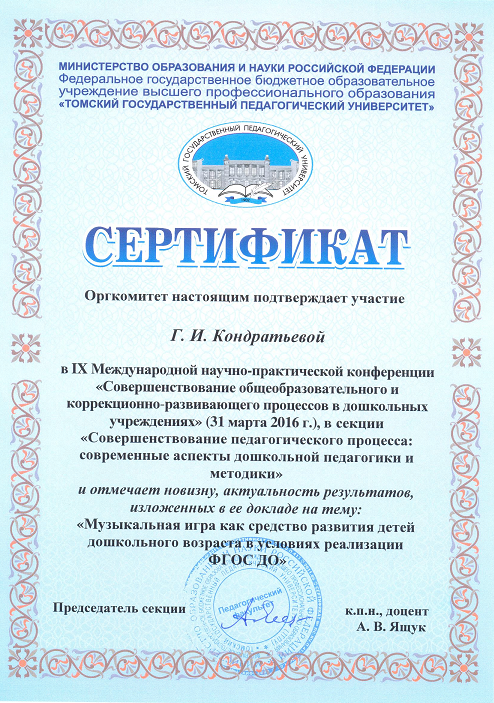 